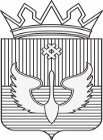 ПОСТАНОВЛЕНИЕАдминистрации  Юсьвинского муниципального округаПермского края30.12.2022                                                                                                       № 806О внесении изменений в муниципальную программу «Управление муниципальным имуществом Юсьвинского муниципального округа Пермского края»В соответствии с Бюджетным кодексом Российской Федерации, Федеральным законом от 06.10.2003 № 131-ФЗ «Об общих принципах организации местного самоуправления в Российской Федерации», решениями Думы Юсьвинского муниципального округа Пермского края от 12.11.2019 № 28 «Об утверждении Положения о бюджетном процессе в Юсьвинском муниципальном округе Пермского края», от 24.11.2022 № 465 «О внесении изменений в решение Думы Юсьвинского муниципального округа Пермского края «О бюджете Юсьвинского муниципального округа Пермского края на 2022 год и на плановый период 2023-2024 годов», от 22.12.2022 № 476 «О внесении изменений в решение Думы Юсьвинского муниципального округа Пермского края «О бюджете Юсьвинского муниципального округа Пермского края на 2022 год и на плановый период 2023-2024 годов», постановлением администрации Юсьвинского муниципального округа Пермского края от 13.03.2020 № 28 «Об утверждении Порядка разработки, реализации и оценки эффективности муниципальных программ Юсьвинского муниципального округа Пермского края», руководствуясь Уставом Юсьвинского муниципального округа Пермского края, администрация Юсьвинского муниципального округа Пермского края ПОСТАНОВЛЯЕТ:Внести в муниципальную программу «Управление муниципальным имуществом Юсьвинского муниципального округа Пермского края», утвержденную постановлением администрации Юсьвинского муниципального округа Пермского края от 29.09.2020 № 491/8, следующие изменения:В паспорте муниципальной программы «Управление муниципальным имуществом Юсьвинского муниципального округа Пермского края» строки 12, 13 изложить в новой редакции:Таблицу 1 «Финансирование муниципальной программы «Управление муниципальным имуществом Юсьвинского муниципального округа Пермского края»» изложить в новой редакции согласно приложению 1.Таблицу «Система программных мероприятий муниципальной программы «Управление муниципальным имуществом Юсьвинского муниципального округа Пермского края»» изложить в новой редакции согласно приложению 2.Таблицу «Перечень целевых показателей муниципальной программы  «Управление муниципальным имуществом Юсьвинского муниципального округа Пермского края»» изложить в новой редакции согласно приложению 3.2. Настоящее постановление вступает в силу со дня его официального опубликования в газете «Юсьвинские вести» и размещения на официальном сайте муниципального образования Юсьвинский муниципальный округ Пермского края в информационно-телекоммуникационной сети Интернет.3. Контроль за исполнением настоящего постановления возложить на Шидловскую Н.Ю., заместителя главы администрации Юсьвинского муниципального округа Пермского края по экономическому развитию.Глава муниципального округа – глава администрации Юсьвинского муниципального округа Пермского края                                       Н.Г. НикулинПриложение 1к постановлению администрации Юсьвинского муниципального округа Пермского края от 30.12.2022 № 806ФИНАНСИРОВАНИЕмуниципальной программы«Управление муниципальным имуществом Юсьвинского муниципального округа Пермского края»таблица 1Приложение 2к постановлению администрации Юсьвинского муниципального округа Пермского края от 30.12.2022 № 806Система программных мероприятий муниципальной программы «Управление муниципальным имуществом Юсьвинского муниципального округа Пермского края»Приложение 3к постановлению администрации Юсьвинского муниципального округа Пермского края от 30.12.2022 № 806Перечень целевых показателей муниципальной программы «Управление муниципальным имуществом Юсьвинского муниципального округа Пермского края»12.Целевые показатели программыЦелевые показатели программыПлановое значение показателяПлановое значение показателяПлановое значение показателяПлановое значение показателяПлановое значение показателяПлановое значение показателяПлановое значение показателяПлановое значение показателя№ п/пНаименование показателяНаименование показателяЕд. изм.На начало реализации программы20212021 год2022 год2023год2024год2025 год1.Количество объектов, по которым получены   оценочные отчеты, экспертизы,технические паспорта и планыКоличество объектов, по которым получены   оценочные отчеты, экспертизы,технические паспорта и планыШт.564867035352.Количество заключенных договоров на охрану объектов недвижимостиКоличество заключенных договоров на охрану объектов недвижимостиШт.2100003Количество жилых помещений, в которых проведен капитальный ремонтКоличество жилых помещений, в которых проведен капитальный ремонтШт.51014060604Количество квартир, по которым уплачены взносы за капитальный ремонт общего имущества в многоквартирном домеКоличество квартир, по которым уплачены взносы за капитальный ремонт общего имущества в многоквартирном домеШт.4331314045455.Количество объектов муниципального имущества, подлежащих для включения в перечень муниципального имущества, предназначенного для предоставления в аренду СМСП и организациям, образующим инфраструктуру поддержки СМСПКоличество объектов муниципального имущества, подлежащих для включения в перечень муниципального имущества, предназначенного для предоставления в аренду СМСП и организациям, образующим инфраструктуру поддержки СМСПЕд.0221116.Количество снесенных жилых домов и нежилых зданий (сооружений)Количество снесенных жилых домов и нежилых зданий (сооружений)Ед.0660007.Количество приобретенных объектов недвижимостиКоличество приобретенных объектов недвижимостиЕд.0100008.Количество жилых помещений, находящихся в маневренном жилищном фонде Юсьвинского муниципального округаКоличество жилых помещений, находящихся в маневренном жилищном фонде Юсьвинского муниципального округаЕд.0110009.Увеличение доходов бюджета от использования муниципального имуществаУвеличение доходов бюджета от использования муниципального имуществаТыс. руб.1036,91036,92320,01273,01273,01273,010.Количество изготовленных адресных табличек для объектов, находящихся в муниципальной собственности Юсьвинского муниципального округа Пермского краяКоличество изготовленных адресных табличек для объектов, находящихся в муниципальной собственности Юсьвинского муниципального округа Пермского краяШт.001500013.Объемы и источники финансирования программы13.всего по источникам финансирования программы (подпрограммы) (тыс. руб.), в том числе:2021 год2022 год2023год2024год2025 год 13.программа, всего (тыс. руб.), в том числе:7019,64191,4132,25166,005166,0013.бюджет Юсьвинского муниципального округа Пермского края6000,33973,2132,25166,005166,0013.бюджет Пермского края1019,3218,20,00,00,013.бюджет Российской Федерации0,00,00,00,00,013.внебюджетные источники0,00,00,00,00,0№ п/пНаименование цели, задачи основного мероприятия программы Источник финансированияОбъем финансирования, тыс. рублейОбъем финансирования, тыс. рублейОбъем финансирования, тыс. рублейОбъем финансирования, тыс. рублейОбъем финансирования, тыс. рублей№ п/пНаименование цели, задачи основного мероприятия программы Источник финансирования2021 год2022 год2023 год2024 год2025 год1.Цель. Повышение эффективности  управления  имуществом Юсьвинского муниципального округа Пермского краяЦель. Повышение эффективности  управления  имуществом Юсьвинского муниципального округа Пермского краяЦель. Повышение эффективности  управления  имуществом Юсьвинского муниципального округа Пермского краяЦель. Повышение эффективности  управления  имуществом Юсьвинского муниципального округа Пермского краяЦель. Повышение эффективности  управления  имуществом Юсьвинского муниципального округа Пермского краяЦель. Повышение эффективности  управления  имуществом Юсьвинского муниципального округа Пермского краяЦель. Повышение эффективности  управления  имуществом Юсьвинского муниципального округа Пермского края1.1Задача «Увеличение доходов бюджета Юсьвинского муниципального округа Пермского края от использования имущества»Задача «Увеличение доходов бюджета Юсьвинского муниципального округа Пермского края от использования имущества»Задача «Увеличение доходов бюджета Юсьвинского муниципального округа Пермского края от использования имущества»Задача «Увеличение доходов бюджета Юсьвинского муниципального округа Пермского края от использования имущества»Задача «Увеличение доходов бюджета Юсьвинского муниципального округа Пермского края от использования имущества»Задача «Увеличение доходов бюджета Юсьвинского муниципального округа Пермского края от использования имущества»Задача «Увеличение доходов бюджета Юсьвинского муниципального округа Пермского края от использования имущества»1.1.1Основное мероприятие «Оценка недвижимости, признание прав и регулирование отношений по муниципальной собственности»бюджет Юсьвинского муниципального округа Пермского края6000,263973,2132,25166,005166,001.1.1Основное мероприятие «Оценка недвижимости, признание прав и регулирование отношений по муниципальной собственности»бюджет Пермского края1019,3218,20,00,000,001.1.1Основное мероприятие «Оценка недвижимости, признание прав и регулирование отношений по муниципальной собственности»Итого:7019,564191,4132,25166,005166,001.1.1.1Мероприятие «Проведение мероприятий по содержанию имущества муниципальной казны (в т.ч. оценка, проведение экспертизы, паспортизация объектов, изготовление адресных табличек для объектов, находящихся в муниципальной собственности) и регистрация объектов недвижимости»бюджет Юсьвинского муниципального округа Пермского края1105,5823,40,0900,0900,01.1.1.2Мероприятие «Оплата взносов за капитальный ремонт общего имущества в многоквартирном доме помещений, находящихся в собственности Юсьвинского муниципального округа»бюджет Юсьвинского муниципального округа Пермского края158,9106,6120,0150,0150,01.1.1.3Мероприятие «Проведение капитального ремонта муниципального жилищного фонда,возмещение затрат нанимателям за капитальный ремонт»бюджет Юсьвинского муниципального округа Пермского края1725,252258,80,04116,04116,01.1.1.4Мероприятие «Снос расселенных жилых домов и нежилых зданий (сооружений), расположенных на территории муниципальных образований Пермского края»бюджет Юсьвинского муниципального округа Пермского края10,3717,712,20,000,001.1.1.4Мероприятие «Снос расселенных жилых домов и нежилых зданий (сооружений), расположенных на территории муниципальных образований Пермского края»бюджет Пермского края1019,3218,20,000,000,001.1.1.4Мероприятие «Снос расселенных жилых домов и нежилых зданий (сооружений), расположенных на территории муниципальных образований Пермского края»Итого1029,6935,912,20,000,001.1.1.5Мероприятие «Формирование и содержание жилых помещений маневренного фонда Юсьвинского муниципального округа Пермского края (в т.ч. проведение капитального ремонта, приобретение оборудования и обустройство жилых помещений маневренного жилищного фонда)»бюджет Юсьвинского муниципального округа Пермского края0,066,70,00,00,01.1.2Основное мероприятие «Приобретение (выкуп) в муниципальную собственность объектов недвижимости»бюджет Юсьвинского муниципального округа Пермского края3000,000,000,000,000,001.1.2.1Мероприятие «Приобретение (выкуп) в муниципальную собственность объектов недвижимости»бюджет Юсьвинского муниципального округа Пермского края3000,000,000,000,000,001.1.3Основное мероприятие «Включение в перечень муниципального имущества, предназначенного для предоставления в аренду СМСП и организациям, образующим инфраструктуру поддержки СМСП»бюджет Юсьвинского муниципального округа Пермского края0,000,000,000,000,001.1.3.1Мероприятие «Мониторинг объектов муниципального имущества, подлежащих для включения в перечень муниципального имущества, предназначенного для предоставления в аренду СМСП и организациям, образующим инфраструктуру поддержки СМСП»бюджет Юсьвинского муниципального округа Пермского края0,000,000,000,000,00Всего по программеВсего по программеВсего по программе7019,564191,4132,25166,005166,00в том числе по источникам финансирования:в том числе по источникам финансирования:в том числе по источникам финансирования:в том числе по источникам финансирования:в том числе по источникам финансирования:в том числе по источникам финансирования:бюджет Юсьвинского муниципального округа Пермского краябюджет Юсьвинского муниципального округа Пермского краябюджет Юсьвинского муниципального округа Пермского края6000,263973,2132,25166,005166,00бюджет Пермского краябюджет Пермского краябюджет Пермского края1019,3218,20,00,00,0бюджет Российской Федерациибюджет Российской Федерациибюджет Российской Федерации0,00,00,00,00,0внебюджетные источникивнебюджетные источникивнебюджетные источники0,00,00,00,00,0КодКодНаименование задачи, основного мероприятия, мероприятия, целевого показателяНаименование задачи, основного мероприятия, мероприятия, целевого показателяНаименование задачи, основного мероприятия, мероприятия, целевого показателяПлановое значение показателя целевого показателя программы Плановое значение показателя целевого показателя программы Плановое значение показателя целевого показателя программы Плановое значение показателя целевого показателя программы Плановое значение показателя целевого показателя программы Плановое значение показателя целевого показателя программы Плановое значение показателя целевого показателя программы Плановое значение показателя целевого показателя программы Плановое значение показателя целевого показателя программы Плановое значение показателя целевого показателя программы Плановое значение показателя целевого показателя программы Плановое значение показателя целевого показателя программы Плановое значение показателя целевого показателя программы Плановое значение показателя целевого показателя программы Плановое значение показателя целевого показателя программы Плановое значение показателя целевого показателя программы Плановое значение показателя целевого показателя программы Плановое значение показателя целевого показателя программы Плановое значение показателя целевого показателя программы Плановое значение показателя целевого показателя программы Участник программыИсточник финансирования Объем финансирования, тыс. руб. Объем финансирования, тыс. руб. Объем финансирования, тыс. руб. Объем финансирования, тыс. руб. Объем финансирования, тыс. руб. КодКодНаименование задачи, основного мероприятия, мероприятия, целевого показателяНаименование задачи, основного мероприятия, мероприятия, целевого показателяНаименование задачи, основного мероприятия, мероприятия, целевого показателяед. изм.ед. изм.ед. изм.ед. изм.ед. изм.2021 год2021 год2022 год2022 год2022 год2023 год2024 год2024 год2024 год2024 год2024 год2025 год2025 год2025 год2025 год2021 год2022  год2023  год2024  год2025  год112223333344555677777888891011121314151.11.1Задача. Увеличение доходов бюджета Юсьвинского муниципального округа Пермского края от использования имущества Задача. Увеличение доходов бюджета Юсьвинского муниципального округа Пермского края от использования имущества Задача. Увеличение доходов бюджета Юсьвинского муниципального округа Пермского края от использования имущества Задача. Увеличение доходов бюджета Юсьвинского муниципального округа Пермского края от использования имущества Задача. Увеличение доходов бюджета Юсьвинского муниципального округа Пермского края от использования имущества Задача. Увеличение доходов бюджета Юсьвинского муниципального округа Пермского края от использования имущества Задача. Увеличение доходов бюджета Юсьвинского муниципального округа Пермского края от использования имущества Задача. Увеличение доходов бюджета Юсьвинского муниципального округа Пермского края от использования имущества Задача. Увеличение доходов бюджета Юсьвинского муниципального округа Пермского края от использования имущества Задача. Увеличение доходов бюджета Юсьвинского муниципального округа Пермского края от использования имущества Задача. Увеличение доходов бюджета Юсьвинского муниципального округа Пермского края от использования имущества Задача. Увеличение доходов бюджета Юсьвинского муниципального округа Пермского края от использования имущества Задача. Увеличение доходов бюджета Юсьвинского муниципального округа Пермского края от использования имущества Задача. Увеличение доходов бюджета Юсьвинского муниципального округа Пермского края от использования имущества Задача. Увеличение доходов бюджета Юсьвинского муниципального округа Пермского края от использования имущества Задача. Увеличение доходов бюджета Юсьвинского муниципального округа Пермского края от использования имущества Задача. Увеличение доходов бюджета Юсьвинского муниципального округа Пермского края от использования имущества Задача. Увеличение доходов бюджета Юсьвинского муниципального округа Пермского края от использования имущества Задача. Увеличение доходов бюджета Юсьвинского муниципального округа Пермского края от использования имущества Задача. Увеличение доходов бюджета Юсьвинского муниципального округа Пермского края от использования имущества Задача. Увеличение доходов бюджета Юсьвинского муниципального округа Пермского края от использования имущества Задача. Увеличение доходов бюджета Юсьвинского муниципального округа Пермского края от использования имущества Задача. Увеличение доходов бюджета Юсьвинского муниципального округа Пермского края от использования имущества Задача. Увеличение доходов бюджета Юсьвинского муниципального округа Пермского края от использования имущества Задача. Увеличение доходов бюджета Юсьвинского муниципального округа Пермского края от использования имущества Задача. Увеличение доходов бюджета Юсьвинского муниципального округа Пермского края от использования имущества Задача. Увеличение доходов бюджета Юсьвинского муниципального округа Пермского края от использования имущества Задача. Увеличение доходов бюджета Юсьвинского муниципального округа Пермского края от использования имущества Задача. Увеличение доходов бюджета Юсьвинского муниципального округа Пермского края от использования имущества Задача. Увеличение доходов бюджета Юсьвинского муниципального округа Пермского края от использования имущества 1.1.11.1.1Основное мероприятие. Оценка недвижимости, признание прав и регулирование отношений по муниципальной собственности.Основное мероприятие. Оценка недвижимости, признание прав и регулирование отношений по муниципальной собственности.Основное мероприятие. Оценка недвижимости, признание прав и регулирование отношений по муниципальной собственности.Основное мероприятие. Оценка недвижимости, признание прав и регулирование отношений по муниципальной собственности.Основное мероприятие. Оценка недвижимости, признание прав и регулирование отношений по муниципальной собственности.Основное мероприятие. Оценка недвижимости, признание прав и регулирование отношений по муниципальной собственности.Основное мероприятие. Оценка недвижимости, признание прав и регулирование отношений по муниципальной собственности.Основное мероприятие. Оценка недвижимости, признание прав и регулирование отношений по муниципальной собственности.Основное мероприятие. Оценка недвижимости, признание прав и регулирование отношений по муниципальной собственности.Основное мероприятие. Оценка недвижимости, признание прав и регулирование отношений по муниципальной собственности.Основное мероприятие. Оценка недвижимости, признание прав и регулирование отношений по муниципальной собственности.Основное мероприятие. Оценка недвижимости, признание прав и регулирование отношений по муниципальной собственности.Основное мероприятие. Оценка недвижимости, признание прав и регулирование отношений по муниципальной собственности.Основное мероприятие. Оценка недвижимости, признание прав и регулирование отношений по муниципальной собственности.Основное мероприятие. Оценка недвижимости, признание прав и регулирование отношений по муниципальной собственности.Основное мероприятие. Оценка недвижимости, признание прав и регулирование отношений по муниципальной собственности.Основное мероприятие. Оценка недвижимости, признание прав и регулирование отношений по муниципальной собственности.Основное мероприятие. Оценка недвижимости, признание прав и регулирование отношений по муниципальной собственности.Основное мероприятие. Оценка недвижимости, признание прав и регулирование отношений по муниципальной собственности.Основное мероприятие. Оценка недвижимости, признание прав и регулирование отношений по муниципальной собственности.Основное мероприятие. Оценка недвижимости, признание прав и регулирование отношений по муниципальной собственности.Основное мероприятие. Оценка недвижимости, признание прав и регулирование отношений по муниципальной собственности.Основное мероприятие. Оценка недвижимости, признание прав и регулирование отношений по муниципальной собственности.Основное мероприятие. Оценка недвижимости, признание прав и регулирование отношений по муниципальной собственности.Основное мероприятие. Оценка недвижимости, признание прав и регулирование отношений по муниципальной собственности.Основное мероприятие. Оценка недвижимости, признание прав и регулирование отношений по муниципальной собственности.Основное мероприятие. Оценка недвижимости, признание прав и регулирование отношений по муниципальной собственности.Основное мероприятие. Оценка недвижимости, признание прав и регулирование отношений по муниципальной собственности.Основное мероприятие. Оценка недвижимости, признание прав и регулирование отношений по муниципальной собственности.Основное мероприятие. Оценка недвижимости, признание прав и регулирование отношений по муниципальной собственности.1.1.1.11.1.1.1Мероприятие «Проведение мероприятий по содержанию имущества муниципальной казны (в т.ч. оценка, проведение экспертизы, паспортизация объектов, изготовление адресных табличек для объектов, находящихся в муниципальной собственности) и регистрация объектов недвижимости»Мероприятие «Проведение мероприятий по содержанию имущества муниципальной казны (в т.ч. оценка, проведение экспертизы, паспортизация объектов, изготовление адресных табличек для объектов, находящихся в муниципальной собственности) и регистрация объектов недвижимости»Мероприятие «Проведение мероприятий по содержанию имущества муниципальной казны (в т.ч. оценка, проведение экспертизы, паспортизация объектов, изготовление адресных табличек для объектов, находящихся в муниципальной собственности) и регистрация объектов недвижимости»Мероприятие «Проведение мероприятий по содержанию имущества муниципальной казны (в т.ч. оценка, проведение экспертизы, паспортизация объектов, изготовление адресных табличек для объектов, находящихся в муниципальной собственности) и регистрация объектов недвижимости»Мероприятие «Проведение мероприятий по содержанию имущества муниципальной казны (в т.ч. оценка, проведение экспертизы, паспортизация объектов, изготовление адресных табличек для объектов, находящихся в муниципальной собственности) и регистрация объектов недвижимости»Мероприятие «Проведение мероприятий по содержанию имущества муниципальной казны (в т.ч. оценка, проведение экспертизы, паспортизация объектов, изготовление адресных табличек для объектов, находящихся в муниципальной собственности) и регистрация объектов недвижимости»Мероприятие «Проведение мероприятий по содержанию имущества муниципальной казны (в т.ч. оценка, проведение экспертизы, паспортизация объектов, изготовление адресных табличек для объектов, находящихся в муниципальной собственности) и регистрация объектов недвижимости»Мероприятие «Проведение мероприятий по содержанию имущества муниципальной казны (в т.ч. оценка, проведение экспертизы, паспортизация объектов, изготовление адресных табличек для объектов, находящихся в муниципальной собственности) и регистрация объектов недвижимости»Мероприятие «Проведение мероприятий по содержанию имущества муниципальной казны (в т.ч. оценка, проведение экспертизы, паспортизация объектов, изготовление адресных табличек для объектов, находящихся в муниципальной собственности) и регистрация объектов недвижимости»Мероприятие «Проведение мероприятий по содержанию имущества муниципальной казны (в т.ч. оценка, проведение экспертизы, паспортизация объектов, изготовление адресных табличек для объектов, находящихся в муниципальной собственности) и регистрация объектов недвижимости»Мероприятие «Проведение мероприятий по содержанию имущества муниципальной казны (в т.ч. оценка, проведение экспертизы, паспортизация объектов, изготовление адресных табличек для объектов, находящихся в муниципальной собственности) и регистрация объектов недвижимости»Мероприятие «Проведение мероприятий по содержанию имущества муниципальной казны (в т.ч. оценка, проведение экспертизы, паспортизация объектов, изготовление адресных табличек для объектов, находящихся в муниципальной собственности) и регистрация объектов недвижимости»Мероприятие «Проведение мероприятий по содержанию имущества муниципальной казны (в т.ч. оценка, проведение экспертизы, паспортизация объектов, изготовление адресных табличек для объектов, находящихся в муниципальной собственности) и регистрация объектов недвижимости»Мероприятие «Проведение мероприятий по содержанию имущества муниципальной казны (в т.ч. оценка, проведение экспертизы, паспортизация объектов, изготовление адресных табличек для объектов, находящихся в муниципальной собственности) и регистрация объектов недвижимости»Мероприятие «Проведение мероприятий по содержанию имущества муниципальной казны (в т.ч. оценка, проведение экспертизы, паспортизация объектов, изготовление адресных табличек для объектов, находящихся в муниципальной собственности) и регистрация объектов недвижимости»Мероприятие «Проведение мероприятий по содержанию имущества муниципальной казны (в т.ч. оценка, проведение экспертизы, паспортизация объектов, изготовление адресных табличек для объектов, находящихся в муниципальной собственности) и регистрация объектов недвижимости»Мероприятие «Проведение мероприятий по содержанию имущества муниципальной казны (в т.ч. оценка, проведение экспертизы, паспортизация объектов, изготовление адресных табличек для объектов, находящихся в муниципальной собственности) и регистрация объектов недвижимости»Мероприятие «Проведение мероприятий по содержанию имущества муниципальной казны (в т.ч. оценка, проведение экспертизы, паспортизация объектов, изготовление адресных табличек для объектов, находящихся в муниципальной собственности) и регистрация объектов недвижимости»Мероприятие «Проведение мероприятий по содержанию имущества муниципальной казны (в т.ч. оценка, проведение экспертизы, паспортизация объектов, изготовление адресных табличек для объектов, находящихся в муниципальной собственности) и регистрация объектов недвижимости»Мероприятие «Проведение мероприятий по содержанию имущества муниципальной казны (в т.ч. оценка, проведение экспертизы, паспортизация объектов, изготовление адресных табличек для объектов, находящихся в муниципальной собственности) и регистрация объектов недвижимости»Мероприятие «Проведение мероприятий по содержанию имущества муниципальной казны (в т.ч. оценка, проведение экспертизы, паспортизация объектов, изготовление адресных табличек для объектов, находящихся в муниципальной собственности) и регистрация объектов недвижимости»Мероприятие «Проведение мероприятий по содержанию имущества муниципальной казны (в т.ч. оценка, проведение экспертизы, паспортизация объектов, изготовление адресных табличек для объектов, находящихся в муниципальной собственности) и регистрация объектов недвижимости»Мероприятие «Проведение мероприятий по содержанию имущества муниципальной казны (в т.ч. оценка, проведение экспертизы, паспортизация объектов, изготовление адресных табличек для объектов, находящихся в муниципальной собственности) и регистрация объектов недвижимости»Мероприятие «Проведение мероприятий по содержанию имущества муниципальной казны (в т.ч. оценка, проведение экспертизы, паспортизация объектов, изготовление адресных табличек для объектов, находящихся в муниципальной собственности) и регистрация объектов недвижимости»Мероприятие «Проведение мероприятий по содержанию имущества муниципальной казны (в т.ч. оценка, проведение экспертизы, паспортизация объектов, изготовление адресных табличек для объектов, находящихся в муниципальной собственности) и регистрация объектов недвижимости»Мероприятие «Проведение мероприятий по содержанию имущества муниципальной казны (в т.ч. оценка, проведение экспертизы, паспортизация объектов, изготовление адресных табличек для объектов, находящихся в муниципальной собственности) и регистрация объектов недвижимости»Мероприятие «Проведение мероприятий по содержанию имущества муниципальной казны (в т.ч. оценка, проведение экспертизы, паспортизация объектов, изготовление адресных табличек для объектов, находящихся в муниципальной собственности) и регистрация объектов недвижимости»Мероприятие «Проведение мероприятий по содержанию имущества муниципальной казны (в т.ч. оценка, проведение экспертизы, паспортизация объектов, изготовление адресных табличек для объектов, находящихся в муниципальной собственности) и регистрация объектов недвижимости»Мероприятие «Проведение мероприятий по содержанию имущества муниципальной казны (в т.ч. оценка, проведение экспертизы, паспортизация объектов, изготовление адресных табличек для объектов, находящихся в муниципальной собственности) и регистрация объектов недвижимости»Мероприятие «Проведение мероприятий по содержанию имущества муниципальной казны (в т.ч. оценка, проведение экспертизы, паспортизация объектов, изготовление адресных табличек для объектов, находящихся в муниципальной собственности) и регистрация объектов недвижимости»1.1.1.1.11.1.1.1.1Количество объектов, по которым получены оценочные отчеты, экспертизы, технические паспорта и планыКоличество объектов, по которым получены оценочные отчеты, экспертизы, технические паспорта и планыКоличество объектов, по которым получены оценочные отчеты, экспертизы, технические паспорта и планыШт.Шт.Шт.Шт.Шт.48486767670353535353535353535ОМИ;МБУ «Юсьвинское ЖКХ»Бюджет Юсьвинского муниципального округа Пермского края1105,8823,40,0900,0900,01.1.1.1.21.1.1.1.2Количество заключенных договоров на охрану объектов недвижимостиКоличество заключенных договоров на охрану объектов недвижимостиКоличество заключенных договоров на охрану объектов недвижимостиШт.Шт.Шт.Шт.Шт.110000000000000ОМИБюджет Юсьвинского муниципального округа Пермского края1105,8823,40,0900,0900,01.1.1.1.31.1.1.1.3Количество изготовленных адресных табличек для объектов, находящихся в муниципальной собственности Юсьвинского муниципального округа Пермского краяКоличество изготовленных адресных табличек для объектов, находящихся в муниципальной собственности Юсьвинского муниципального округа Пермского краяКоличество изготовленных адресных табличек для объектов, находящихся в муниципальной собственности Юсьвинского муниципального округа Пермского краяШт.Шт.Шт.Шт.Шт.001515150000000000ОМИБюджет Юсьвинского муниципального округа Пермского края1105,8823,40,0900,0900,0Итого по мероприятию 1.1.1.1, в том числе по источникам финансированияИтого по мероприятию 1.1.1.1, в том числе по источникам финансированияИтого по мероприятию 1.1.1.1, в том числе по источникам финансированияИтого по мероприятию 1.1.1.1, в том числе по источникам финансированияИтого по мероприятию 1.1.1.1, в том числе по источникам финансированияИтого по мероприятию 1.1.1.1, в том числе по источникам финансированияИтого по мероприятию 1.1.1.1, в том числе по источникам финансированияИтого по мероприятию 1.1.1.1, в том числе по источникам финансированияИтого по мероприятию 1.1.1.1, в том числе по источникам финансированияИтого по мероприятию 1.1.1.1, в том числе по источникам финансированияИтого по мероприятию 1.1.1.1, в том числе по источникам финансированияИтого по мероприятию 1.1.1.1, в том числе по источникам финансированияИтого по мероприятию 1.1.1.1, в том числе по источникам финансированияИтого по мероприятию 1.1.1.1, в том числе по источникам финансированияИтого по мероприятию 1.1.1.1, в том числе по источникам финансированияИтого по мероприятию 1.1.1.1, в том числе по источникам финансированияИтого по мероприятию 1.1.1.1, в том числе по источникам финансированияИтого по мероприятию 1.1.1.1, в том числе по источникам финансированияИтого по мероприятию 1.1.1.1, в том числе по источникам финансированияИтого по мероприятию 1.1.1.1, в том числе по источникам финансированияИтого по мероприятию 1.1.1.1, в том числе по источникам финансированияИтого по мероприятию 1.1.1.1, в том числе по источникам финансированияИтого по мероприятию 1.1.1.1, в том числе по источникам финансированияИтого по мероприятию 1.1.1.1, в том числе по источникам финансированияИтого по мероприятию 1.1.1.1, в том числе по источникам финансированияИтого по мероприятию 1.1.1.1, в том числе по источникам финансированияБюджет Юсьвинского муниципального округа Пермского края1105,8823,40,0900,0900,01.1.1.21.1.1.2Мероприятие. Оплата взносов за капитальный ремонт общего имущества в многоквартирном доме помещений, находящихся в собственности Юсьвинского муниципального округа Пермского края.Мероприятие. Оплата взносов за капитальный ремонт общего имущества в многоквартирном доме помещений, находящихся в собственности Юсьвинского муниципального округа Пермского края.Мероприятие. Оплата взносов за капитальный ремонт общего имущества в многоквартирном доме помещений, находящихся в собственности Юсьвинского муниципального округа Пермского края.Мероприятие. Оплата взносов за капитальный ремонт общего имущества в многоквартирном доме помещений, находящихся в собственности Юсьвинского муниципального округа Пермского края.Мероприятие. Оплата взносов за капитальный ремонт общего имущества в многоквартирном доме помещений, находящихся в собственности Юсьвинского муниципального округа Пермского края.Мероприятие. Оплата взносов за капитальный ремонт общего имущества в многоквартирном доме помещений, находящихся в собственности Юсьвинского муниципального округа Пермского края.Мероприятие. Оплата взносов за капитальный ремонт общего имущества в многоквартирном доме помещений, находящихся в собственности Юсьвинского муниципального округа Пермского края.Мероприятие. Оплата взносов за капитальный ремонт общего имущества в многоквартирном доме помещений, находящихся в собственности Юсьвинского муниципального округа Пермского края.Мероприятие. Оплата взносов за капитальный ремонт общего имущества в многоквартирном доме помещений, находящихся в собственности Юсьвинского муниципального округа Пермского края.Мероприятие. Оплата взносов за капитальный ремонт общего имущества в многоквартирном доме помещений, находящихся в собственности Юсьвинского муниципального округа Пермского края.Мероприятие. Оплата взносов за капитальный ремонт общего имущества в многоквартирном доме помещений, находящихся в собственности Юсьвинского муниципального округа Пермского края.Мероприятие. Оплата взносов за капитальный ремонт общего имущества в многоквартирном доме помещений, находящихся в собственности Юсьвинского муниципального округа Пермского края.Мероприятие. Оплата взносов за капитальный ремонт общего имущества в многоквартирном доме помещений, находящихся в собственности Юсьвинского муниципального округа Пермского края.Мероприятие. Оплата взносов за капитальный ремонт общего имущества в многоквартирном доме помещений, находящихся в собственности Юсьвинского муниципального округа Пермского края.Мероприятие. Оплата взносов за капитальный ремонт общего имущества в многоквартирном доме помещений, находящихся в собственности Юсьвинского муниципального округа Пермского края.Мероприятие. Оплата взносов за капитальный ремонт общего имущества в многоквартирном доме помещений, находящихся в собственности Юсьвинского муниципального округа Пермского края.Мероприятие. Оплата взносов за капитальный ремонт общего имущества в многоквартирном доме помещений, находящихся в собственности Юсьвинского муниципального округа Пермского края.Мероприятие. Оплата взносов за капитальный ремонт общего имущества в многоквартирном доме помещений, находящихся в собственности Юсьвинского муниципального округа Пермского края.Мероприятие. Оплата взносов за капитальный ремонт общего имущества в многоквартирном доме помещений, находящихся в собственности Юсьвинского муниципального округа Пермского края.Мероприятие. Оплата взносов за капитальный ремонт общего имущества в многоквартирном доме помещений, находящихся в собственности Юсьвинского муниципального округа Пермского края.Мероприятие. Оплата взносов за капитальный ремонт общего имущества в многоквартирном доме помещений, находящихся в собственности Юсьвинского муниципального округа Пермского края.Мероприятие. Оплата взносов за капитальный ремонт общего имущества в многоквартирном доме помещений, находящихся в собственности Юсьвинского муниципального округа Пермского края.Мероприятие. Оплата взносов за капитальный ремонт общего имущества в многоквартирном доме помещений, находящихся в собственности Юсьвинского муниципального округа Пермского края.Мероприятие. Оплата взносов за капитальный ремонт общего имущества в многоквартирном доме помещений, находящихся в собственности Юсьвинского муниципального округа Пермского края.Мероприятие. Оплата взносов за капитальный ремонт общего имущества в многоквартирном доме помещений, находящихся в собственности Юсьвинского муниципального округа Пермского края.Мероприятие. Оплата взносов за капитальный ремонт общего имущества в многоквартирном доме помещений, находящихся в собственности Юсьвинского муниципального округа Пермского края.Мероприятие. Оплата взносов за капитальный ремонт общего имущества в многоквартирном доме помещений, находящихся в собственности Юсьвинского муниципального округа Пермского края.Мероприятие. Оплата взносов за капитальный ремонт общего имущества в многоквартирном доме помещений, находящихся в собственности Юсьвинского муниципального округа Пермского края.Мероприятие. Оплата взносов за капитальный ремонт общего имущества в многоквартирном доме помещений, находящихся в собственности Юсьвинского муниципального округа Пермского края.Мероприятие. Оплата взносов за капитальный ремонт общего имущества в многоквартирном доме помещений, находящихся в собственности Юсьвинского муниципального округа Пермского края.1.1.1.2.11.1.1.2.1Количество квартир, по которым уплачены взносыКоличество квартир, по которым уплачены взносыКоличество квартир, по которым уплачены взносыШт.Шт.Шт.Шт.Шт.313131313140454545454545454545ОМИБюджет Юсьвинского муниципального округа Пермского края158,9106,6120,0150,0150,0Итого по мероприятию 1.1.1.2, в том числе по источникам финансированияИтого по мероприятию 1.1.1.2, в том числе по источникам финансированияИтого по мероприятию 1.1.1.2, в том числе по источникам финансированияИтого по мероприятию 1.1.1.2, в том числе по источникам финансированияИтого по мероприятию 1.1.1.2, в том числе по источникам финансированияИтого по мероприятию 1.1.1.2, в том числе по источникам финансированияИтого по мероприятию 1.1.1.2, в том числе по источникам финансированияИтого по мероприятию 1.1.1.2, в том числе по источникам финансированияИтого по мероприятию 1.1.1.2, в том числе по источникам финансированияИтого по мероприятию 1.1.1.2, в том числе по источникам финансированияИтого по мероприятию 1.1.1.2, в том числе по источникам финансированияИтого по мероприятию 1.1.1.2, в том числе по источникам финансированияИтого по мероприятию 1.1.1.2, в том числе по источникам финансированияИтого по мероприятию 1.1.1.2, в том числе по источникам финансированияИтого по мероприятию 1.1.1.2, в том числе по источникам финансированияИтого по мероприятию 1.1.1.2, в том числе по источникам финансированияИтого по мероприятию 1.1.1.2, в том числе по источникам финансированияИтого по мероприятию 1.1.1.2, в том числе по источникам финансированияИтого по мероприятию 1.1.1.2, в том числе по источникам финансированияИтого по мероприятию 1.1.1.2, в том числе по источникам финансированияИтого по мероприятию 1.1.1.2, в том числе по источникам финансированияИтого по мероприятию 1.1.1.2, в том числе по источникам финансированияИтого по мероприятию 1.1.1.2, в том числе по источникам финансированияИтого по мероприятию 1.1.1.2, в том числе по источникам финансированияИтого по мероприятию 1.1.1.2, в том числе по источникам финансированияИтого по мероприятию 1.1.1.2, в том числе по источникам финансированияБюджет Юсьвинского муниципального округа Пермского края158,9106,6120,0150,0150,01.1.1.31.1.1.3Мероприятие. Проведение капитального ремонта муниципального жилищного фонда,возмещение затрат нанимателям за капитальный ремонт.Мероприятие. Проведение капитального ремонта муниципального жилищного фонда,возмещение затрат нанимателям за капитальный ремонт.Мероприятие. Проведение капитального ремонта муниципального жилищного фонда,возмещение затрат нанимателям за капитальный ремонт.Мероприятие. Проведение капитального ремонта муниципального жилищного фонда,возмещение затрат нанимателям за капитальный ремонт.Мероприятие. Проведение капитального ремонта муниципального жилищного фонда,возмещение затрат нанимателям за капитальный ремонт.Мероприятие. Проведение капитального ремонта муниципального жилищного фонда,возмещение затрат нанимателям за капитальный ремонт.Мероприятие. Проведение капитального ремонта муниципального жилищного фонда,возмещение затрат нанимателям за капитальный ремонт.Мероприятие. Проведение капитального ремонта муниципального жилищного фонда,возмещение затрат нанимателям за капитальный ремонт.Мероприятие. Проведение капитального ремонта муниципального жилищного фонда,возмещение затрат нанимателям за капитальный ремонт.Мероприятие. Проведение капитального ремонта муниципального жилищного фонда,возмещение затрат нанимателям за капитальный ремонт.Мероприятие. Проведение капитального ремонта муниципального жилищного фонда,возмещение затрат нанимателям за капитальный ремонт.Мероприятие. Проведение капитального ремонта муниципального жилищного фонда,возмещение затрат нанимателям за капитальный ремонт.Мероприятие. Проведение капитального ремонта муниципального жилищного фонда,возмещение затрат нанимателям за капитальный ремонт.Мероприятие. Проведение капитального ремонта муниципального жилищного фонда,возмещение затрат нанимателям за капитальный ремонт.Мероприятие. Проведение капитального ремонта муниципального жилищного фонда,возмещение затрат нанимателям за капитальный ремонт.Мероприятие. Проведение капитального ремонта муниципального жилищного фонда,возмещение затрат нанимателям за капитальный ремонт.Мероприятие. Проведение капитального ремонта муниципального жилищного фонда,возмещение затрат нанимателям за капитальный ремонт.Мероприятие. Проведение капитального ремонта муниципального жилищного фонда,возмещение затрат нанимателям за капитальный ремонт.Мероприятие. Проведение капитального ремонта муниципального жилищного фонда,возмещение затрат нанимателям за капитальный ремонт.Мероприятие. Проведение капитального ремонта муниципального жилищного фонда,возмещение затрат нанимателям за капитальный ремонт.Мероприятие. Проведение капитального ремонта муниципального жилищного фонда,возмещение затрат нанимателям за капитальный ремонт.Мероприятие. Проведение капитального ремонта муниципального жилищного фонда,возмещение затрат нанимателям за капитальный ремонт.Мероприятие. Проведение капитального ремонта муниципального жилищного фонда,возмещение затрат нанимателям за капитальный ремонт.Мероприятие. Проведение капитального ремонта муниципального жилищного фонда,возмещение затрат нанимателям за капитальный ремонт.Мероприятие. Проведение капитального ремонта муниципального жилищного фонда,возмещение затрат нанимателям за капитальный ремонт.Мероприятие. Проведение капитального ремонта муниципального жилищного фонда,возмещение затрат нанимателям за капитальный ремонт.Мероприятие. Проведение капитального ремонта муниципального жилищного фонда,возмещение затрат нанимателям за капитальный ремонт.Мероприятие. Проведение капитального ремонта муниципального жилищного фонда,возмещение затрат нанимателям за капитальный ремонт.Мероприятие. Проведение капитального ремонта муниципального жилищного фонда,возмещение затрат нанимателям за капитальный ремонт.Мероприятие. Проведение капитального ремонта муниципального жилищного фонда,возмещение затрат нанимателям за капитальный ремонт.1.1.1.3.11.1.1.3.1Количество жилых помещений, в которых проведен капитальный ремонтКоличество жилых помещений, в которых проведен капитальный ремонтКоличество жилых помещений, в которых проведен капитальный ремонтШт.Шт.Шт.Шт.Шт.10101414140606060606060606060ОМИБюджет Юсьвинского муниципального округа Пермского края1725,252258,80,04116,04116,0Итого по мероприятию 1.1.1.3, в том числе по источникам финансированияИтого по мероприятию 1.1.1.3, в том числе по источникам финансированияИтого по мероприятию 1.1.1.3, в том числе по источникам финансированияИтого по мероприятию 1.1.1.3, в том числе по источникам финансированияИтого по мероприятию 1.1.1.3, в том числе по источникам финансированияИтого по мероприятию 1.1.1.3, в том числе по источникам финансированияИтого по мероприятию 1.1.1.3, в том числе по источникам финансированияИтого по мероприятию 1.1.1.3, в том числе по источникам финансированияИтого по мероприятию 1.1.1.3, в том числе по источникам финансированияИтого по мероприятию 1.1.1.3, в том числе по источникам финансированияИтого по мероприятию 1.1.1.3, в том числе по источникам финансированияИтого по мероприятию 1.1.1.3, в том числе по источникам финансированияИтого по мероприятию 1.1.1.3, в том числе по источникам финансированияИтого по мероприятию 1.1.1.3, в том числе по источникам финансированияИтого по мероприятию 1.1.1.3, в том числе по источникам финансированияИтого по мероприятию 1.1.1.3, в том числе по источникам финансированияИтого по мероприятию 1.1.1.3, в том числе по источникам финансированияИтого по мероприятию 1.1.1.3, в том числе по источникам финансированияИтого по мероприятию 1.1.1.3, в том числе по источникам финансированияИтого по мероприятию 1.1.1.3, в том числе по источникам финансированияИтого по мероприятию 1.1.1.3, в том числе по источникам финансированияИтого по мероприятию 1.1.1.3, в том числе по источникам финансированияИтого по мероприятию 1.1.1.3, в том числе по источникам финансированияИтого по мероприятию 1.1.1.3, в том числе по источникам финансированияИтого по мероприятию 1.1.1.3, в том числе по источникам финансированияИтого по мероприятию 1.1.1.3, в том числе по источникам финансированияБюджет Юсьвинского муниципального округа Пермского края1725,252258,80,04116,04116,01.1.1.41.1.1.4Мероприятие «Снос расселенных жилых домов и нежилых зданий (сооружений), расположенных на территории муниципальных образований Пермского края»Мероприятие «Снос расселенных жилых домов и нежилых зданий (сооружений), расположенных на территории муниципальных образований Пермского края»Мероприятие «Снос расселенных жилых домов и нежилых зданий (сооружений), расположенных на территории муниципальных образований Пермского края»Мероприятие «Снос расселенных жилых домов и нежилых зданий (сооружений), расположенных на территории муниципальных образований Пермского края»Мероприятие «Снос расселенных жилых домов и нежилых зданий (сооружений), расположенных на территории муниципальных образований Пермского края»Мероприятие «Снос расселенных жилых домов и нежилых зданий (сооружений), расположенных на территории муниципальных образований Пермского края»Мероприятие «Снос расселенных жилых домов и нежилых зданий (сооружений), расположенных на территории муниципальных образований Пермского края»Мероприятие «Снос расселенных жилых домов и нежилых зданий (сооружений), расположенных на территории муниципальных образований Пермского края»Мероприятие «Снос расселенных жилых домов и нежилых зданий (сооружений), расположенных на территории муниципальных образований Пермского края»Мероприятие «Снос расселенных жилых домов и нежилых зданий (сооружений), расположенных на территории муниципальных образований Пермского края»Мероприятие «Снос расселенных жилых домов и нежилых зданий (сооружений), расположенных на территории муниципальных образований Пермского края»Мероприятие «Снос расселенных жилых домов и нежилых зданий (сооружений), расположенных на территории муниципальных образований Пермского края»Мероприятие «Снос расселенных жилых домов и нежилых зданий (сооружений), расположенных на территории муниципальных образований Пермского края»Мероприятие «Снос расселенных жилых домов и нежилых зданий (сооружений), расположенных на территории муниципальных образований Пермского края»Мероприятие «Снос расселенных жилых домов и нежилых зданий (сооружений), расположенных на территории муниципальных образований Пермского края»Мероприятие «Снос расселенных жилых домов и нежилых зданий (сооружений), расположенных на территории муниципальных образований Пермского края»Мероприятие «Снос расселенных жилых домов и нежилых зданий (сооружений), расположенных на территории муниципальных образований Пермского края»Мероприятие «Снос расселенных жилых домов и нежилых зданий (сооружений), расположенных на территории муниципальных образований Пермского края»Мероприятие «Снос расселенных жилых домов и нежилых зданий (сооружений), расположенных на территории муниципальных образований Пермского края»Мероприятие «Снос расселенных жилых домов и нежилых зданий (сооружений), расположенных на территории муниципальных образований Пермского края»Мероприятие «Снос расселенных жилых домов и нежилых зданий (сооружений), расположенных на территории муниципальных образований Пермского края»Мероприятие «Снос расселенных жилых домов и нежилых зданий (сооружений), расположенных на территории муниципальных образований Пермского края»Мероприятие «Снос расселенных жилых домов и нежилых зданий (сооружений), расположенных на территории муниципальных образований Пермского края»Мероприятие «Снос расселенных жилых домов и нежилых зданий (сооружений), расположенных на территории муниципальных образований Пермского края»Мероприятие «Снос расселенных жилых домов и нежилых зданий (сооружений), расположенных на территории муниципальных образований Пермского края»Мероприятие «Снос расселенных жилых домов и нежилых зданий (сооружений), расположенных на территории муниципальных образований Пермского края»Мероприятие «Снос расселенных жилых домов и нежилых зданий (сооружений), расположенных на территории муниципальных образований Пермского края»Мероприятие «Снос расселенных жилых домов и нежилых зданий (сооружений), расположенных на территории муниципальных образований Пермского края»Мероприятие «Снос расселенных жилых домов и нежилых зданий (сооружений), расположенных на территории муниципальных образований Пермского края»Мероприятие «Снос расселенных жилых домов и нежилых зданий (сооружений), расположенных на территории муниципальных образований Пермского края»1.1.1.4.11.1.1.4.1Количество снесенных жилых домов и нежилых зданий (сооружений)Количество снесенных жилых домов и нежилых зданий (сооружений)Количество снесенных жилых домов и нежилых зданий (сооружений)Ед.Ед.Ед.Ед.Ед.666660000000000ОМИбюджет Юсьвинского муниципального округа Пермского края10,3717,712,20,000,001.1.1.4.11.1.1.4.1Количество снесенных жилых домов и нежилых зданий (сооружений)Количество снесенных жилых домов и нежилых зданий (сооружений)Количество снесенных жилых домов и нежилых зданий (сооружений)Ед.Ед.Ед.Ед.Ед.666660000000000ОМИбюджет Пермского края1019,3218,20,000,000,00Итого по мероприятию 1.1.1.4, в том числе по источникам финансированияИтого по мероприятию 1.1.1.4, в том числе по источникам финансированияИтого по мероприятию 1.1.1.4, в том числе по источникам финансированияИтого по мероприятию 1.1.1.4, в том числе по источникам финансированияИтого по мероприятию 1.1.1.4, в том числе по источникам финансированияИтого по мероприятию 1.1.1.4, в том числе по источникам финансированияИтого по мероприятию 1.1.1.4, в том числе по источникам финансированияИтого по мероприятию 1.1.1.4, в том числе по источникам финансированияИтого по мероприятию 1.1.1.4, в том числе по источникам финансированияИтого по мероприятию 1.1.1.4, в том числе по источникам финансированияИтого по мероприятию 1.1.1.4, в том числе по источникам финансированияИтого по мероприятию 1.1.1.4, в том числе по источникам финансированияИтого по мероприятию 1.1.1.4, в том числе по источникам финансированияИтого по мероприятию 1.1.1.4, в том числе по источникам финансированияИтого по мероприятию 1.1.1.4, в том числе по источникам финансированияИтого по мероприятию 1.1.1.4, в том числе по источникам финансированияИтого по мероприятию 1.1.1.4, в том числе по источникам финансированияИтого по мероприятию 1.1.1.4, в том числе по источникам финансированияИтого по мероприятию 1.1.1.4, в том числе по источникам финансированияИтого по мероприятию 1.1.1.4, в том числе по источникам финансированияИтого по мероприятию 1.1.1.4, в том числе по источникам финансированияИтого по мероприятию 1.1.1.4, в том числе по источникам финансированияИтого по мероприятию 1.1.1.4, в том числе по источникам финансированияИтого по мероприятию 1.1.1.4, в том числе по источникам финансированияИтого по мероприятию 1.1.1.4, в том числе по источникам финансированияИтого по мероприятию 1.1.1.4, в том числе по источникам финансирования1029,6935,912,20,000,00бюджет Юсьвинского муниципального округа Пермского края10,3717,712,20,000,00бюджет Пермского края1019,3218,20,000,000,001.1.1.51.1.1.5Мероприятие «Содержание жилых помещений маневренного фонда Юсьвинского муниципального округа»Мероприятие «Содержание жилых помещений маневренного фонда Юсьвинского муниципального округа»Мероприятие «Содержание жилых помещений маневренного фонда Юсьвинского муниципального округа»Мероприятие «Содержание жилых помещений маневренного фонда Юсьвинского муниципального округа»Мероприятие «Содержание жилых помещений маневренного фонда Юсьвинского муниципального округа»Мероприятие «Содержание жилых помещений маневренного фонда Юсьвинского муниципального округа»Мероприятие «Содержание жилых помещений маневренного фонда Юсьвинского муниципального округа»Мероприятие «Содержание жилых помещений маневренного фонда Юсьвинского муниципального округа»Мероприятие «Содержание жилых помещений маневренного фонда Юсьвинского муниципального округа»Мероприятие «Содержание жилых помещений маневренного фонда Юсьвинского муниципального округа»Мероприятие «Содержание жилых помещений маневренного фонда Юсьвинского муниципального округа»Мероприятие «Содержание жилых помещений маневренного фонда Юсьвинского муниципального округа»Мероприятие «Содержание жилых помещений маневренного фонда Юсьвинского муниципального округа»Мероприятие «Содержание жилых помещений маневренного фонда Юсьвинского муниципального округа»Мероприятие «Содержание жилых помещений маневренного фонда Юсьвинского муниципального округа»Мероприятие «Содержание жилых помещений маневренного фонда Юсьвинского муниципального округа»Мероприятие «Содержание жилых помещений маневренного фонда Юсьвинского муниципального округа»Мероприятие «Содержание жилых помещений маневренного фонда Юсьвинского муниципального округа»Мероприятие «Содержание жилых помещений маневренного фонда Юсьвинского муниципального округа»Мероприятие «Содержание жилых помещений маневренного фонда Юсьвинского муниципального округа»Мероприятие «Содержание жилых помещений маневренного фонда Юсьвинского муниципального округа»Мероприятие «Содержание жилых помещений маневренного фонда Юсьвинского муниципального округа»Мероприятие «Содержание жилых помещений маневренного фонда Юсьвинского муниципального округа»Мероприятие «Содержание жилых помещений маневренного фонда Юсьвинского муниципального округа»Мероприятие «Содержание жилых помещений маневренного фонда Юсьвинского муниципального округа»Мероприятие «Содержание жилых помещений маневренного фонда Юсьвинского муниципального округа»Мероприятие «Содержание жилых помещений маневренного фонда Юсьвинского муниципального округа»Мероприятие «Содержание жилых помещений маневренного фонда Юсьвинского муниципального округа»Мероприятие «Содержание жилых помещений маневренного фонда Юсьвинского муниципального округа»Мероприятие «Содержание жилых помещений маневренного фонда Юсьвинского муниципального округа»1.1.1.5.11.1.1.5.1Количество жилых помещений, находящихся в маневренном жилищном фонде Юсьвинского муниципального округаКоличество жилых помещений, находящихся в маневренном жилищном фонде Юсьвинского муниципального округаКоличество жилых помещений, находящихся в маневренном жилищном фонде Юсьвинского муниципального округаКоличество жилых помещений, находящихся в маневренном жилищном фонде Юсьвинского муниципального округаЕд.Ед.Ед.1111100000000000ОМИбюджет Юсьвинского муниципального округа Пермского края0,066,70,00,00,0Итого по мероприятию 1.1.1.5, в том числе по источникам финансированияИтого по мероприятию 1.1.1.5, в том числе по источникам финансированияИтого по мероприятию 1.1.1.5, в том числе по источникам финансированияИтого по мероприятию 1.1.1.5, в том числе по источникам финансированияИтого по мероприятию 1.1.1.5, в том числе по источникам финансированияИтого по мероприятию 1.1.1.5, в том числе по источникам финансированияИтого по мероприятию 1.1.1.5, в том числе по источникам финансированияИтого по мероприятию 1.1.1.5, в том числе по источникам финансированияИтого по мероприятию 1.1.1.5, в том числе по источникам финансированияИтого по мероприятию 1.1.1.5, в том числе по источникам финансированияИтого по мероприятию 1.1.1.5, в том числе по источникам финансированияИтого по мероприятию 1.1.1.5, в том числе по источникам финансированияИтого по мероприятию 1.1.1.5, в том числе по источникам финансированияИтого по мероприятию 1.1.1.5, в том числе по источникам финансированияИтого по мероприятию 1.1.1.5, в том числе по источникам финансированияИтого по мероприятию 1.1.1.5, в том числе по источникам финансированияИтого по мероприятию 1.1.1.5, в том числе по источникам финансированияИтого по мероприятию 1.1.1.5, в том числе по источникам финансированияИтого по мероприятию 1.1.1.5, в том числе по источникам финансированияИтого по мероприятию 1.1.1.5, в том числе по источникам финансированияИтого по мероприятию 1.1.1.5, в том числе по источникам финансированияИтого по мероприятию 1.1.1.5, в том числе по источникам финансированияИтого по мероприятию 1.1.1.5, в том числе по источникам финансированияИтого по мероприятию 1.1.1.5, в том числе по источникам финансированияИтого по мероприятию 1.1.1.5, в том числе по источникам финансированияИтого по мероприятию 1.1.1.5, в том числе по источникам финансированиябюджет Юсьвинского муниципального округа Пермского края0,066,750,00,00,0Итого по основному мероприятию 1.1.1, в том числе по источникам финансированияИтого по основному мероприятию 1.1.1, в том числе по источникам финансированияИтого по основному мероприятию 1.1.1, в том числе по источникам финансированияИтого по основному мероприятию 1.1.1, в том числе по источникам финансированияИтого по основному мероприятию 1.1.1, в том числе по источникам финансированияИтого по основному мероприятию 1.1.1, в том числе по источникам финансированияИтого по основному мероприятию 1.1.1, в том числе по источникам финансированияИтого по основному мероприятию 1.1.1, в том числе по источникам финансированияИтого по основному мероприятию 1.1.1, в том числе по источникам финансированияИтого по основному мероприятию 1.1.1, в том числе по источникам финансированияИтого по основному мероприятию 1.1.1, в том числе по источникам финансированияИтого по основному мероприятию 1.1.1, в том числе по источникам финансированияИтого по основному мероприятию 1.1.1, в том числе по источникам финансированияИтого по основному мероприятию 1.1.1, в том числе по источникам финансированияИтого по основному мероприятию 1.1.1, в том числе по источникам финансированияИтого по основному мероприятию 1.1.1, в том числе по источникам финансированияИтого по основному мероприятию 1.1.1, в том числе по источникам финансированияИтого по основному мероприятию 1.1.1, в том числе по источникам финансированияИтого по основному мероприятию 1.1.1, в том числе по источникам финансированияИтого по основному мероприятию 1.1.1, в том числе по источникам финансированияИтого по основному мероприятию 1.1.1, в том числе по источникам финансированияИтого по основному мероприятию 1.1.1, в том числе по источникам финансированияИтого по основному мероприятию 1.1.1, в том числе по источникам финансированияИтого по основному мероприятию 1.1.1, в том числе по источникам финансированияИтого по основному мероприятию 1.1.1, в том числе по источникам финансированияИтого по основному мероприятию 1.1.1, в том числе по источникам финансирования4019,64191,4132,20,000,00Итого по основному мероприятию 1.1.1, в том числе по источникам финансированияИтого по основному мероприятию 1.1.1, в том числе по источникам финансированияИтого по основному мероприятию 1.1.1, в том числе по источникам финансированияИтого по основному мероприятию 1.1.1, в том числе по источникам финансированияИтого по основному мероприятию 1.1.1, в том числе по источникам финансированияИтого по основному мероприятию 1.1.1, в том числе по источникам финансированияИтого по основному мероприятию 1.1.1, в том числе по источникам финансированияИтого по основному мероприятию 1.1.1, в том числе по источникам финансированияИтого по основному мероприятию 1.1.1, в том числе по источникам финансированияИтого по основному мероприятию 1.1.1, в том числе по источникам финансированияИтого по основному мероприятию 1.1.1, в том числе по источникам финансированияИтого по основному мероприятию 1.1.1, в том числе по источникам финансированияИтого по основному мероприятию 1.1.1, в том числе по источникам финансированияИтого по основному мероприятию 1.1.1, в том числе по источникам финансированияИтого по основному мероприятию 1.1.1, в том числе по источникам финансированияИтого по основному мероприятию 1.1.1, в том числе по источникам финансированияИтого по основному мероприятию 1.1.1, в том числе по источникам финансированияИтого по основному мероприятию 1.1.1, в том числе по источникам финансированияИтого по основному мероприятию 1.1.1, в том числе по источникам финансированияИтого по основному мероприятию 1.1.1, в том числе по источникам финансированияИтого по основному мероприятию 1.1.1, в том числе по источникам финансированияИтого по основному мероприятию 1.1.1, в том числе по источникам финансированияИтого по основному мероприятию 1.1.1, в том числе по источникам финансированияИтого по основному мероприятию 1.1.1, в том числе по источникам финансированияИтого по основному мероприятию 1.1.1, в том числе по источникам финансированияИтого по основному мероприятию 1.1.1, в том числе по источникам финансированиябюджет Юсьвинского муниципального округа Пермского края3000,33973,2132,20,000,00бюджет Пермского края1019,3218,20,000,000,001.1.2Основное мероприятие. Приобретение (выкуп) в муниципальную собственность объектов недвижимостиОсновное мероприятие. Приобретение (выкуп) в муниципальную собственность объектов недвижимостиОсновное мероприятие. Приобретение (выкуп) в муниципальную собственность объектов недвижимостиОсновное мероприятие. Приобретение (выкуп) в муниципальную собственность объектов недвижимостиОсновное мероприятие. Приобретение (выкуп) в муниципальную собственность объектов недвижимостиОсновное мероприятие. Приобретение (выкуп) в муниципальную собственность объектов недвижимостиОсновное мероприятие. Приобретение (выкуп) в муниципальную собственность объектов недвижимостиОсновное мероприятие. Приобретение (выкуп) в муниципальную собственность объектов недвижимостиОсновное мероприятие. Приобретение (выкуп) в муниципальную собственность объектов недвижимостиОсновное мероприятие. Приобретение (выкуп) в муниципальную собственность объектов недвижимостиОсновное мероприятие. Приобретение (выкуп) в муниципальную собственность объектов недвижимостиОсновное мероприятие. Приобретение (выкуп) в муниципальную собственность объектов недвижимостиОсновное мероприятие. Приобретение (выкуп) в муниципальную собственность объектов недвижимостиОсновное мероприятие. Приобретение (выкуп) в муниципальную собственность объектов недвижимостиОсновное мероприятие. Приобретение (выкуп) в муниципальную собственность объектов недвижимостиОсновное мероприятие. Приобретение (выкуп) в муниципальную собственность объектов недвижимостиОсновное мероприятие. Приобретение (выкуп) в муниципальную собственность объектов недвижимостиОсновное мероприятие. Приобретение (выкуп) в муниципальную собственность объектов недвижимостиОсновное мероприятие. Приобретение (выкуп) в муниципальную собственность объектов недвижимостиОсновное мероприятие. Приобретение (выкуп) в муниципальную собственность объектов недвижимостиОсновное мероприятие. Приобретение (выкуп) в муниципальную собственность объектов недвижимостиОсновное мероприятие. Приобретение (выкуп) в муниципальную собственность объектов недвижимостиОсновное мероприятие. Приобретение (выкуп) в муниципальную собственность объектов недвижимостиОсновное мероприятие. Приобретение (выкуп) в муниципальную собственность объектов недвижимостиОсновное мероприятие. Приобретение (выкуп) в муниципальную собственность объектов недвижимостиОсновное мероприятие. Приобретение (выкуп) в муниципальную собственность объектов недвижимостиОсновное мероприятие. Приобретение (выкуп) в муниципальную собственность объектов недвижимостиОсновное мероприятие. Приобретение (выкуп) в муниципальную собственность объектов недвижимостиОсновное мероприятие. Приобретение (выкуп) в муниципальную собственность объектов недвижимостиОсновное мероприятие. Приобретение (выкуп) в муниципальную собственность объектов недвижимостиОсновное мероприятие. Приобретение (выкуп) в муниципальную собственность объектов недвижимости1.1.2.1Мероприятие «Приобретение (выкуп) в муниципальную собственность объектов недвижимости»Мероприятие «Приобретение (выкуп) в муниципальную собственность объектов недвижимости»Мероприятие «Приобретение (выкуп) в муниципальную собственность объектов недвижимости»Мероприятие «Приобретение (выкуп) в муниципальную собственность объектов недвижимости»Мероприятие «Приобретение (выкуп) в муниципальную собственность объектов недвижимости»Мероприятие «Приобретение (выкуп) в муниципальную собственность объектов недвижимости»Мероприятие «Приобретение (выкуп) в муниципальную собственность объектов недвижимости»Мероприятие «Приобретение (выкуп) в муниципальную собственность объектов недвижимости»Мероприятие «Приобретение (выкуп) в муниципальную собственность объектов недвижимости»Мероприятие «Приобретение (выкуп) в муниципальную собственность объектов недвижимости»Мероприятие «Приобретение (выкуп) в муниципальную собственность объектов недвижимости»Мероприятие «Приобретение (выкуп) в муниципальную собственность объектов недвижимости»Мероприятие «Приобретение (выкуп) в муниципальную собственность объектов недвижимости»Мероприятие «Приобретение (выкуп) в муниципальную собственность объектов недвижимости»Мероприятие «Приобретение (выкуп) в муниципальную собственность объектов недвижимости»Мероприятие «Приобретение (выкуп) в муниципальную собственность объектов недвижимости»Мероприятие «Приобретение (выкуп) в муниципальную собственность объектов недвижимости»Мероприятие «Приобретение (выкуп) в муниципальную собственность объектов недвижимости»Мероприятие «Приобретение (выкуп) в муниципальную собственность объектов недвижимости»Мероприятие «Приобретение (выкуп) в муниципальную собственность объектов недвижимости»Мероприятие «Приобретение (выкуп) в муниципальную собственность объектов недвижимости»Мероприятие «Приобретение (выкуп) в муниципальную собственность объектов недвижимости»Мероприятие «Приобретение (выкуп) в муниципальную собственность объектов недвижимости»Мероприятие «Приобретение (выкуп) в муниципальную собственность объектов недвижимости»Мероприятие «Приобретение (выкуп) в муниципальную собственность объектов недвижимости»Мероприятие «Приобретение (выкуп) в муниципальную собственность объектов недвижимости»Мероприятие «Приобретение (выкуп) в муниципальную собственность объектов недвижимости»Мероприятие «Приобретение (выкуп) в муниципальную собственность объектов недвижимости»Мероприятие «Приобретение (выкуп) в муниципальную собственность объектов недвижимости»Мероприятие «Приобретение (выкуп) в муниципальную собственность объектов недвижимости»Мероприятие «Приобретение (выкуп) в муниципальную собственность объектов недвижимости»1.1.2.1.1Количество приобретенных объектов недвижимостиКоличество приобретенных объектов недвижимостиКоличество приобретенных объектов недвижимостиКоличество приобретенных объектов недвижимостиЕд.Ед.Ед.11100000000000000ОМИбюджет Юсьвинского муниципального округа Пермского края3000,000,000,000,000,00Итого по мероприятию 1.1.2.1, в том числе по источникам финансированияИтого по мероприятию 1.1.2.1, в том числе по источникам финансированияИтого по мероприятию 1.1.2.1, в том числе по источникам финансированияИтого по мероприятию 1.1.2.1, в том числе по источникам финансированияИтого по мероприятию 1.1.2.1, в том числе по источникам финансированияИтого по мероприятию 1.1.2.1, в том числе по источникам финансированияИтого по мероприятию 1.1.2.1, в том числе по источникам финансированияИтого по мероприятию 1.1.2.1, в том числе по источникам финансированияИтого по мероприятию 1.1.2.1, в том числе по источникам финансированияИтого по мероприятию 1.1.2.1, в том числе по источникам финансированияИтого по мероприятию 1.1.2.1, в том числе по источникам финансированияИтого по мероприятию 1.1.2.1, в том числе по источникам финансированияИтого по мероприятию 1.1.2.1, в том числе по источникам финансированияИтого по мероприятию 1.1.2.1, в том числе по источникам финансированияИтого по мероприятию 1.1.2.1, в том числе по источникам финансированияИтого по мероприятию 1.1.2.1, в том числе по источникам финансированияИтого по мероприятию 1.1.2.1, в том числе по источникам финансированияИтого по мероприятию 1.1.2.1, в том числе по источникам финансированияИтого по мероприятию 1.1.2.1, в том числе по источникам финансированияИтого по мероприятию 1.1.2.1, в том числе по источникам финансированияИтого по мероприятию 1.1.2.1, в том числе по источникам финансированияИтого по мероприятию 1.1.2.1, в том числе по источникам финансированияИтого по мероприятию 1.1.2.1, в том числе по источникам финансированияИтого по мероприятию 1.1.2.1, в том числе по источникам финансированияИтого по мероприятию 1.1.2.1, в том числе по источникам финансированияИтого по мероприятию 1.1.2.1, в том числе по источникам финансированиябюджет Юсьвинского муниципального округа Пермского края3000,000,000,000,000,00Итого по основному мероприятию 1.1.2, в том числе по источникам финансированияИтого по основному мероприятию 1.1.2, в том числе по источникам финансированияИтого по основному мероприятию 1.1.2, в том числе по источникам финансированияИтого по основному мероприятию 1.1.2, в том числе по источникам финансированияИтого по основному мероприятию 1.1.2, в том числе по источникам финансированияИтого по основному мероприятию 1.1.2, в том числе по источникам финансированияИтого по основному мероприятию 1.1.2, в том числе по источникам финансированияИтого по основному мероприятию 1.1.2, в том числе по источникам финансированияИтого по основному мероприятию 1.1.2, в том числе по источникам финансированияИтого по основному мероприятию 1.1.2, в том числе по источникам финансированияИтого по основному мероприятию 1.1.2, в том числе по источникам финансированияИтого по основному мероприятию 1.1.2, в том числе по источникам финансированияИтого по основному мероприятию 1.1.2, в том числе по источникам финансированияИтого по основному мероприятию 1.1.2, в том числе по источникам финансированияИтого по основному мероприятию 1.1.2, в том числе по источникам финансированияИтого по основному мероприятию 1.1.2, в том числе по источникам финансированияИтого по основному мероприятию 1.1.2, в том числе по источникам финансированияИтого по основному мероприятию 1.1.2, в том числе по источникам финансированияИтого по основному мероприятию 1.1.2, в том числе по источникам финансированияИтого по основному мероприятию 1.1.2, в том числе по источникам финансированияИтого по основному мероприятию 1.1.2, в том числе по источникам финансированияИтого по основному мероприятию 1.1.2, в том числе по источникам финансированияИтого по основному мероприятию 1.1.2, в том числе по источникам финансированияИтого по основному мероприятию 1.1.2, в том числе по источникам финансированияИтого по основному мероприятию 1.1.2, в том числе по источникам финансированияИтого по основному мероприятию 1.1.2, в том числе по источникам финансированиябюджет Юсьвинского муниципального округа Пермского края3000,000,000,000,000,001.1.31.1.31.1.3Основное мероприятие. Включение в перечень муниципального имущества, предназначенного для предоставления в аренду СМСП и организациям, образующим инфраструктуру поддержки СМСП.Основное мероприятие. Включение в перечень муниципального имущества, предназначенного для предоставления в аренду СМСП и организациям, образующим инфраструктуру поддержки СМСП.Основное мероприятие. Включение в перечень муниципального имущества, предназначенного для предоставления в аренду СМСП и организациям, образующим инфраструктуру поддержки СМСП.Основное мероприятие. Включение в перечень муниципального имущества, предназначенного для предоставления в аренду СМСП и организациям, образующим инфраструктуру поддержки СМСП.Основное мероприятие. Включение в перечень муниципального имущества, предназначенного для предоставления в аренду СМСП и организациям, образующим инфраструктуру поддержки СМСП.Основное мероприятие. Включение в перечень муниципального имущества, предназначенного для предоставления в аренду СМСП и организациям, образующим инфраструктуру поддержки СМСП.Основное мероприятие. Включение в перечень муниципального имущества, предназначенного для предоставления в аренду СМСП и организациям, образующим инфраструктуру поддержки СМСП.Основное мероприятие. Включение в перечень муниципального имущества, предназначенного для предоставления в аренду СМСП и организациям, образующим инфраструктуру поддержки СМСП.Основное мероприятие. Включение в перечень муниципального имущества, предназначенного для предоставления в аренду СМСП и организациям, образующим инфраструктуру поддержки СМСП.Основное мероприятие. Включение в перечень муниципального имущества, предназначенного для предоставления в аренду СМСП и организациям, образующим инфраструктуру поддержки СМСП.Основное мероприятие. Включение в перечень муниципального имущества, предназначенного для предоставления в аренду СМСП и организациям, образующим инфраструктуру поддержки СМСП.Основное мероприятие. Включение в перечень муниципального имущества, предназначенного для предоставления в аренду СМСП и организациям, образующим инфраструктуру поддержки СМСП.Основное мероприятие. Включение в перечень муниципального имущества, предназначенного для предоставления в аренду СМСП и организациям, образующим инфраструктуру поддержки СМСП.Основное мероприятие. Включение в перечень муниципального имущества, предназначенного для предоставления в аренду СМСП и организациям, образующим инфраструктуру поддержки СМСП.Основное мероприятие. Включение в перечень муниципального имущества, предназначенного для предоставления в аренду СМСП и организациям, образующим инфраструктуру поддержки СМСП.Основное мероприятие. Включение в перечень муниципального имущества, предназначенного для предоставления в аренду СМСП и организациям, образующим инфраструктуру поддержки СМСП.Основное мероприятие. Включение в перечень муниципального имущества, предназначенного для предоставления в аренду СМСП и организациям, образующим инфраструктуру поддержки СМСП.Основное мероприятие. Включение в перечень муниципального имущества, предназначенного для предоставления в аренду СМСП и организациям, образующим инфраструктуру поддержки СМСП.Основное мероприятие. Включение в перечень муниципального имущества, предназначенного для предоставления в аренду СМСП и организациям, образующим инфраструктуру поддержки СМСП.Основное мероприятие. Включение в перечень муниципального имущества, предназначенного для предоставления в аренду СМСП и организациям, образующим инфраструктуру поддержки СМСП.Основное мероприятие. Включение в перечень муниципального имущества, предназначенного для предоставления в аренду СМСП и организациям, образующим инфраструктуру поддержки СМСП.Основное мероприятие. Включение в перечень муниципального имущества, предназначенного для предоставления в аренду СМСП и организациям, образующим инфраструктуру поддержки СМСП.Основное мероприятие. Включение в перечень муниципального имущества, предназначенного для предоставления в аренду СМСП и организациям, образующим инфраструктуру поддержки СМСП.Основное мероприятие. Включение в перечень муниципального имущества, предназначенного для предоставления в аренду СМСП и организациям, образующим инфраструктуру поддержки СМСП.Основное мероприятие. Включение в перечень муниципального имущества, предназначенного для предоставления в аренду СМСП и организациям, образующим инфраструктуру поддержки СМСП.Основное мероприятие. Включение в перечень муниципального имущества, предназначенного для предоставления в аренду СМСП и организациям, образующим инфраструктуру поддержки СМСП.Основное мероприятие. Включение в перечень муниципального имущества, предназначенного для предоставления в аренду СМСП и организациям, образующим инфраструктуру поддержки СМСП.Основное мероприятие. Включение в перечень муниципального имущества, предназначенного для предоставления в аренду СМСП и организациям, образующим инфраструктуру поддержки СМСП.Основное мероприятие. Включение в перечень муниципального имущества, предназначенного для предоставления в аренду СМСП и организациям, образующим инфраструктуру поддержки СМСП.Основное мероприятие. Включение в перечень муниципального имущества, предназначенного для предоставления в аренду СМСП и организациям, образующим инфраструктуру поддержки СМСП.1.1.3.11.1.3.11.1.3.1Мероприятие. Мониторинг объектов муниципального имущества, подлежащих для включения в перечень муниципального имущества, предназначенного для предоставления в аренду СМСП и организациям, образующим инфраструктуру поддержки СМСП.Мероприятие. Мониторинг объектов муниципального имущества, подлежащих для включения в перечень муниципального имущества, предназначенного для предоставления в аренду СМСП и организациям, образующим инфраструктуру поддержки СМСП.Мероприятие. Мониторинг объектов муниципального имущества, подлежащих для включения в перечень муниципального имущества, предназначенного для предоставления в аренду СМСП и организациям, образующим инфраструктуру поддержки СМСП.Мероприятие. Мониторинг объектов муниципального имущества, подлежащих для включения в перечень муниципального имущества, предназначенного для предоставления в аренду СМСП и организациям, образующим инфраструктуру поддержки СМСП.Мероприятие. Мониторинг объектов муниципального имущества, подлежащих для включения в перечень муниципального имущества, предназначенного для предоставления в аренду СМСП и организациям, образующим инфраструктуру поддержки СМСП.Мероприятие. Мониторинг объектов муниципального имущества, подлежащих для включения в перечень муниципального имущества, предназначенного для предоставления в аренду СМСП и организациям, образующим инфраструктуру поддержки СМСП.Мероприятие. Мониторинг объектов муниципального имущества, подлежащих для включения в перечень муниципального имущества, предназначенного для предоставления в аренду СМСП и организациям, образующим инфраструктуру поддержки СМСП.Мероприятие. Мониторинг объектов муниципального имущества, подлежащих для включения в перечень муниципального имущества, предназначенного для предоставления в аренду СМСП и организациям, образующим инфраструктуру поддержки СМСП.Мероприятие. Мониторинг объектов муниципального имущества, подлежащих для включения в перечень муниципального имущества, предназначенного для предоставления в аренду СМСП и организациям, образующим инфраструктуру поддержки СМСП.Мероприятие. Мониторинг объектов муниципального имущества, подлежащих для включения в перечень муниципального имущества, предназначенного для предоставления в аренду СМСП и организациям, образующим инфраструктуру поддержки СМСП.Мероприятие. Мониторинг объектов муниципального имущества, подлежащих для включения в перечень муниципального имущества, предназначенного для предоставления в аренду СМСП и организациям, образующим инфраструктуру поддержки СМСП.Мероприятие. Мониторинг объектов муниципального имущества, подлежащих для включения в перечень муниципального имущества, предназначенного для предоставления в аренду СМСП и организациям, образующим инфраструктуру поддержки СМСП.Мероприятие. Мониторинг объектов муниципального имущества, подлежащих для включения в перечень муниципального имущества, предназначенного для предоставления в аренду СМСП и организациям, образующим инфраструктуру поддержки СМСП.Мероприятие. Мониторинг объектов муниципального имущества, подлежащих для включения в перечень муниципального имущества, предназначенного для предоставления в аренду СМСП и организациям, образующим инфраструктуру поддержки СМСП.Мероприятие. Мониторинг объектов муниципального имущества, подлежащих для включения в перечень муниципального имущества, предназначенного для предоставления в аренду СМСП и организациям, образующим инфраструктуру поддержки СМСП.Мероприятие. Мониторинг объектов муниципального имущества, подлежащих для включения в перечень муниципального имущества, предназначенного для предоставления в аренду СМСП и организациям, образующим инфраструктуру поддержки СМСП.Мероприятие. Мониторинг объектов муниципального имущества, подлежащих для включения в перечень муниципального имущества, предназначенного для предоставления в аренду СМСП и организациям, образующим инфраструктуру поддержки СМСП.Мероприятие. Мониторинг объектов муниципального имущества, подлежащих для включения в перечень муниципального имущества, предназначенного для предоставления в аренду СМСП и организациям, образующим инфраструктуру поддержки СМСП.Мероприятие. Мониторинг объектов муниципального имущества, подлежащих для включения в перечень муниципального имущества, предназначенного для предоставления в аренду СМСП и организациям, образующим инфраструктуру поддержки СМСП.Мероприятие. Мониторинг объектов муниципального имущества, подлежащих для включения в перечень муниципального имущества, предназначенного для предоставления в аренду СМСП и организациям, образующим инфраструктуру поддержки СМСП.Мероприятие. Мониторинг объектов муниципального имущества, подлежащих для включения в перечень муниципального имущества, предназначенного для предоставления в аренду СМСП и организациям, образующим инфраструктуру поддержки СМСП.Мероприятие. Мониторинг объектов муниципального имущества, подлежащих для включения в перечень муниципального имущества, предназначенного для предоставления в аренду СМСП и организациям, образующим инфраструктуру поддержки СМСП.Мероприятие. Мониторинг объектов муниципального имущества, подлежащих для включения в перечень муниципального имущества, предназначенного для предоставления в аренду СМСП и организациям, образующим инфраструктуру поддержки СМСП.Мероприятие. Мониторинг объектов муниципального имущества, подлежащих для включения в перечень муниципального имущества, предназначенного для предоставления в аренду СМСП и организациям, образующим инфраструктуру поддержки СМСП.Мероприятие. Мониторинг объектов муниципального имущества, подлежащих для включения в перечень муниципального имущества, предназначенного для предоставления в аренду СМСП и организациям, образующим инфраструктуру поддержки СМСП.Мероприятие. Мониторинг объектов муниципального имущества, подлежащих для включения в перечень муниципального имущества, предназначенного для предоставления в аренду СМСП и организациям, образующим инфраструктуру поддержки СМСП.Мероприятие. Мониторинг объектов муниципального имущества, подлежащих для включения в перечень муниципального имущества, предназначенного для предоставления в аренду СМСП и организациям, образующим инфраструктуру поддержки СМСП.Мероприятие. Мониторинг объектов муниципального имущества, подлежащих для включения в перечень муниципального имущества, предназначенного для предоставления в аренду СМСП и организациям, образующим инфраструктуру поддержки СМСП.Мероприятие. Мониторинг объектов муниципального имущества, подлежащих для включения в перечень муниципального имущества, предназначенного для предоставления в аренду СМСП и организациям, образующим инфраструктуру поддержки СМСП.Мероприятие. Мониторинг объектов муниципального имущества, подлежащих для включения в перечень муниципального имущества, предназначенного для предоставления в аренду СМСП и организациям, образующим инфраструктуру поддержки СМСП.1.1.3.1.11.1.3.1.11.1.3.1.1Количество объектов муниципального имущества, подлежащих для включения в перечень муниципального имущества, предназначенного для предоставления в аренду СМСП и организациям, образующим инфраструктуру поддержки СМСПЕд.Ед.Ед.22222211111111111ОМИОМИбюджет Юсьвинского муниципального округа Пермского края0,000,000,000,000,00Итого по мероприятию 1.1.3.1, в том числе по источникам финансированияИтого по мероприятию 1.1.3.1, в том числе по источникам финансированияИтого по мероприятию 1.1.3.1, в том числе по источникам финансированияИтого по мероприятию 1.1.3.1, в том числе по источникам финансированияИтого по мероприятию 1.1.3.1, в том числе по источникам финансированияИтого по мероприятию 1.1.3.1, в том числе по источникам финансированияИтого по мероприятию 1.1.3.1, в том числе по источникам финансированияИтого по мероприятию 1.1.3.1, в том числе по источникам финансированияИтого по мероприятию 1.1.3.1, в том числе по источникам финансированияИтого по мероприятию 1.1.3.1, в том числе по источникам финансированияИтого по мероприятию 1.1.3.1, в том числе по источникам финансированияИтого по мероприятию 1.1.3.1, в том числе по источникам финансированияИтого по мероприятию 1.1.3.1, в том числе по источникам финансированияИтого по мероприятию 1.1.3.1, в том числе по источникам финансированияИтого по мероприятию 1.1.3.1, в том числе по источникам финансированияИтого по мероприятию 1.1.3.1, в том числе по источникам финансированияИтого по мероприятию 1.1.3.1, в том числе по источникам финансированияИтого по мероприятию 1.1.3.1, в том числе по источникам финансированияИтого по мероприятию 1.1.3.1, в том числе по источникам финансированияИтого по мероприятию 1.1.3.1, в том числе по источникам финансированияИтого по мероприятию 1.1.3.1, в том числе по источникам финансированияИтого по мероприятию 1.1.3.1, в том числе по источникам финансированияИтого по мероприятию 1.1.3.1, в том числе по источникам финансированияИтого по мероприятию 1.1.3.1, в том числе по источникам финансированияИтого по мероприятию 1.1.3.1, в том числе по источникам финансированияИтого по мероприятию 1.1.3.1, в том числе по источникам финансированиябюджет Юсьвинского муниципального округа Пермского края0,000,000,000,000,00Итого по основному мероприятию 1.1.3, в том числе по источникам финансированияИтого по основному мероприятию 1.1.3, в том числе по источникам финансированияИтого по основному мероприятию 1.1.3, в том числе по источникам финансированияИтого по основному мероприятию 1.1.3, в том числе по источникам финансированияИтого по основному мероприятию 1.1.3, в том числе по источникам финансированияИтого по основному мероприятию 1.1.3, в том числе по источникам финансированияИтого по основному мероприятию 1.1.3, в том числе по источникам финансированияИтого по основному мероприятию 1.1.3, в том числе по источникам финансированияИтого по основному мероприятию 1.1.3, в том числе по источникам финансированияИтого по основному мероприятию 1.1.3, в том числе по источникам финансированияИтого по основному мероприятию 1.1.3, в том числе по источникам финансированияИтого по основному мероприятию 1.1.3, в том числе по источникам финансированияИтого по основному мероприятию 1.1.3, в том числе по источникам финансированияИтого по основному мероприятию 1.1.3, в том числе по источникам финансированияИтого по основному мероприятию 1.1.3, в том числе по источникам финансированияИтого по основному мероприятию 1.1.3, в том числе по источникам финансированияИтого по основному мероприятию 1.1.3, в том числе по источникам финансированияИтого по основному мероприятию 1.1.3, в том числе по источникам финансированияИтого по основному мероприятию 1.1.3, в том числе по источникам финансированияИтого по основному мероприятию 1.1.3, в том числе по источникам финансированияИтого по основному мероприятию 1.1.3, в том числе по источникам финансированияИтого по основному мероприятию 1.1.3, в том числе по источникам финансированияИтого по основному мероприятию 1.1.3, в том числе по источникам финансированияИтого по основному мероприятию 1.1.3, в том числе по источникам финансированияИтого по основному мероприятию 1.1.3, в том числе по источникам финансированияИтого по основному мероприятию 1.1.3, в том числе по источникам финансированиябюджет Юсьвинского муниципального округа Пермского края0,000,000,000,000,00Итого по задаче 1.1, в том числе по источникам финансированияИтого по задаче 1.1, в том числе по источникам финансированияИтого по задаче 1.1, в том числе по источникам финансированияИтого по задаче 1.1, в том числе по источникам финансированияИтого по задаче 1.1, в том числе по источникам финансированияИтого по задаче 1.1, в том числе по источникам финансированияИтого по задаче 1.1, в том числе по источникам финансированияИтого по задаче 1.1, в том числе по источникам финансированияИтого по задаче 1.1, в том числе по источникам финансированияИтого по задаче 1.1, в том числе по источникам финансированияИтого по задаче 1.1, в том числе по источникам финансированияИтого по задаче 1.1, в том числе по источникам финансированияИтого по задаче 1.1, в том числе по источникам финансированияИтого по задаче 1.1, в том числе по источникам финансированияИтого по задаче 1.1, в том числе по источникам финансированияИтого по задаче 1.1, в том числе по источникам финансированияИтого по задаче 1.1, в том числе по источникам финансированияИтого по задаче 1.1, в том числе по источникам финансированияИтого по задаче 1.1, в том числе по источникам финансированияИтого по задаче 1.1, в том числе по источникам финансированияИтого по задаче 1.1, в том числе по источникам финансированияИтого по задаче 1.1, в том числе по источникам финансированияИтого по задаче 1.1, в том числе по источникам финансированияИтого по задаче 1.1, в том числе по источникам финансированияИтого по задаче 1.1, в том числе по источникам финансированияИтого по задаче 1.1, в том числе по источникам финансированиябюджет Юсьвинского муниципального округа Пермского края6000,33973,2132,25166,005166,00Итого по задаче 1.1, в том числе по источникам финансированияИтого по задаче 1.1, в том числе по источникам финансированияИтого по задаче 1.1, в том числе по источникам финансированияИтого по задаче 1.1, в том числе по источникам финансированияИтого по задаче 1.1, в том числе по источникам финансированияИтого по задаче 1.1, в том числе по источникам финансированияИтого по задаче 1.1, в том числе по источникам финансированияИтого по задаче 1.1, в том числе по источникам финансированияИтого по задаче 1.1, в том числе по источникам финансированияИтого по задаче 1.1, в том числе по источникам финансированияИтого по задаче 1.1, в том числе по источникам финансированияИтого по задаче 1.1, в том числе по источникам финансированияИтого по задаче 1.1, в том числе по источникам финансированияИтого по задаче 1.1, в том числе по источникам финансированияИтого по задаче 1.1, в том числе по источникам финансированияИтого по задаче 1.1, в том числе по источникам финансированияИтого по задаче 1.1, в том числе по источникам финансированияИтого по задаче 1.1, в том числе по источникам финансированияИтого по задаче 1.1, в том числе по источникам финансированияИтого по задаче 1.1, в том числе по источникам финансированияИтого по задаче 1.1, в том числе по источникам финансированияИтого по задаче 1.1, в том числе по источникам финансированияИтого по задаче 1.1, в том числе по источникам финансированияИтого по задаче 1.1, в том числе по источникам финансированияИтого по задаче 1.1, в том числе по источникам финансированияИтого по задаче 1.1, в том числе по источникам финансированиябюджет Пермского края1019,3218,20,00,00,0Итого:7019,564191,4132,25166,005166,00Итого по программе, в том числе по источникам финансированияИтого по программе, в том числе по источникам финансированияИтого по программе, в том числе по источникам финансированияИтого по программе, в том числе по источникам финансированияИтого по программе, в том числе по источникам финансированияИтого по программе, в том числе по источникам финансированияИтого по программе, в том числе по источникам финансированияИтого по программе, в том числе по источникам финансированияИтого по программе, в том числе по источникам финансированияИтого по программе, в том числе по источникам финансированияИтого по программе, в том числе по источникам финансированияИтого по программе, в том числе по источникам финансированияИтого по программе, в том числе по источникам финансированияИтого по программе, в том числе по источникам финансированияИтого по программе, в том числе по источникам финансированияИтого по программе, в том числе по источникам финансированияИтого по программе, в том числе по источникам финансированияИтого по программе, в том числе по источникам финансированияИтого по программе, в том числе по источникам финансированияИтого по программе, в том числе по источникам финансированияИтого по программе, в том числе по источникам финансированияИтого по программе, в том числе по источникам финансированияИтого по программе, в том числе по источникам финансированияИтого по программе, в том числе по источникам финансированияИтого по программе, в том числе по источникам финансированияИтого по программе, в том числе по источникам финансированиябюджет Юсьвинского муниципального округа Пермского края6000,33973,2132,25166,005166,00Итого по программе, в том числе по источникам финансированияИтого по программе, в том числе по источникам финансированияИтого по программе, в том числе по источникам финансированияИтого по программе, в том числе по источникам финансированияИтого по программе, в том числе по источникам финансированияИтого по программе, в том числе по источникам финансированияИтого по программе, в том числе по источникам финансированияИтого по программе, в том числе по источникам финансированияИтого по программе, в том числе по источникам финансированияИтого по программе, в том числе по источникам финансированияИтого по программе, в том числе по источникам финансированияИтого по программе, в том числе по источникам финансированияИтого по программе, в том числе по источникам финансированияИтого по программе, в том числе по источникам финансированияИтого по программе, в том числе по источникам финансированияИтого по программе, в том числе по источникам финансированияИтого по программе, в том числе по источникам финансированияИтого по программе, в том числе по источникам финансированияИтого по программе, в том числе по источникам финансированияИтого по программе, в том числе по источникам финансированияИтого по программе, в том числе по источникам финансированияИтого по программе, в том числе по источникам финансированияИтого по программе, в том числе по источникам финансированияИтого по программе, в том числе по источникам финансированияИтого по программе, в том числе по источникам финансированияИтого по программе, в том числе по источникам финансированиябюджет Пермского края1019,3218,20,00,00,0Итого:7019,563973,2132,25166,005166,00КодНаименование цели программы, подпрограммы, задачи, целевого показателяЕд. изм.Значения целевого показателяЗначения целевого показателяЗначения целевого показателяЗначения целевого показателяЗначения целевого показателяКодНаименование цели программы, подпрограммы, задачи, целевого показателяЕд. изм.2021 год2022 год2023 год2024 год2025 годКодНаименование цели программы, подпрограммы, задачи, целевого показателяЕд. изм.планпланпланпланплан123456781Цель. Повышение эффективности  управления имуществом Юсьвинского муниципального округа Пермского краяЦель. Повышение эффективности  управления имуществом Юсьвинского муниципального округа Пермского краяЦель. Повышение эффективности  управления имуществом Юсьвинского муниципального округа Пермского краяЦель. Повышение эффективности  управления имуществом Юсьвинского муниципального округа Пермского краяЦель. Повышение эффективности  управления имуществом Юсьвинского муниципального округа Пермского краяЦель. Повышение эффективности  управления имуществом Юсьвинского муниципального округа Пермского краяЦель. Повышение эффективности  управления имуществом Юсьвинского муниципального округа Пермского края1.1Задача. Увеличение доходов бюджета Юсьвинского муниципального округа Пермского края от использования имущества.Задача. Увеличение доходов бюджета Юсьвинского муниципального округа Пермского края от использования имущества.Задача. Увеличение доходов бюджета Юсьвинского муниципального округа Пермского края от использования имущества.Задача. Увеличение доходов бюджета Юсьвинского муниципального округа Пермского края от использования имущества.Задача. Увеличение доходов бюджета Юсьвинского муниципального округа Пермского края от использования имущества.Задача. Увеличение доходов бюджета Юсьвинского муниципального округа Пермского края от использования имущества.Задача. Увеличение доходов бюджета Юсьвинского муниципального округа Пермского края от использования имущества.1Количество объектов, по которым получены оценочные отчеты, экспертизы, кадастровые и технические паспорта и планыШт.4867035352Количество заключенных договоров на охрану объектов недвижимостиШт.100003Количество жилых помещений, в которых проведен капитальный ремонтШт.1014060604Количество квартир, по которым уплачены взносы за капитальный ремонт общего имущества в многоквартирном домеШт.31314045455Количество объектов муниципального имущества подлежащих для включения в Перечень объектов муниципального имущества, подлежащих для включения в перечень муниципального имущества, предназначенного для предоставления в аренду СМСП и организациям, образующим инфраструктуру поддержки СМСПЕд.221116Количество снесенных жилых домов и нежилых зданий (сооружений)Ед.660007Количество приобретенных объектов недвижимостиЕд.100008Количество жилых помещений, находящихся в маневренном жилищном фонде Юсьвинского муниципального округаЕд.110009Увеличение доходов бюджета от использования муниципального имуществаТыс. руб.1036,92320,01273,01273,01273,010Количество изготовленных адресных табличек для объектов, находящихся в муниципальной собственности Юсьвинского муниципального округа Пермского краяШт.015000